Prepared for:1Your A Fib/Flutter DiagnosisThe irregular heartbeat of A Fib/Flutter allows small blood clots to form in the heart. Clots can travel to the brain, block blood flow, and cause a stroke.A stroke can cause sudden numbness or weakness of the face, arm, or leg, especially on one side of the body. Strokes can also cause sudden confusion, trouble speaking or understanding, and even trouble seeing in one or both eyes. Strokes can cause chronic disability and even death.A Fib and A Flutter increase your risk for stroke and death. But not everyone with A Fib/Flutter has the same risk. We calculated your personal stroke risk based on your age, sex, and medical conditions.12Reducing Your Stroke RiskIf your annual stroke risk crosses a threshold, medications called anticoagulants are usually recommended to reduce your risk of stroke (and clots in other places, too).Common anticoagulants include dabigatran, warfarin, and rivaroxaban.  3Your Personal Stroke Risk EvaluationYour risk of having a stroke can be estimated by comparing you to people with A Fib or Flutter who have similar age, sex, and medical conditions as yourself.1 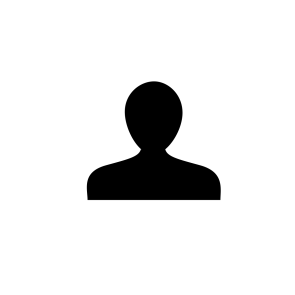 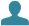 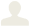 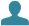 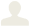                *4Reducing Risk of Bleeding when Taking AnticoagulantsAnticoagulants work by reducing your ability to clot. This can increase the risk of bleeding, even in the brain, though this is rare (~0.5% annually [1 in 200]).You can reduce the chance of a having a bleeding complication from anticoagulants in these ways:Avoid taking aspirin unless prescribedAvoid taking non-steroidal anti-inflammatory medications like ibuprofen (Advil) and naproxen (Aleve) If you have high blood pressure (hypertension), keep your blood pressure well controlled Avoid excess alcohol (8 or more drinks per week)Report any new symptoms to your primary care provider5Next StepsLearn more about the benefits and risks associated with stroke prevention medications by talking with your primary care providerDiscuss this handout at your next appointment